Муниципальное бюджетное общеобразовательное учреждение  «Елионская средняя общеобразовательная школа» Стародубского муниципального округа Брянской областиПриказ № 108 от 31 августа   2021 года О перераспределении учебных часов в учебном плане школы, об утверждении  плана внутришкольного контроля  и элективных курсов на 2021 – 2022 учебный годС целью упорядочения учебного процесса в школе приказываю:В учебном плане на 2021 – 2022 учебный год перераспределить часы следующим образом:1.1.1-4 классыВ целях изучения особенностей региона, его места в истории многонациональной России,  вклада в становление и развитие российской государственности, отечественной промышленности, науки и культуры изучение модульного курса «Брянский край» вводится при формировании плана внеурочной деятельности:1 класс –курс «Азбука родного края».2 класс – курс «Природа родного края».  3 класс – курс «История родного края».4 класс – курс «Культура родного края».5-9 классы          В целях изучения  особенностей региона, его места в истории многонациональной России,  вклада в становление и развитие российской государственности, отечественной промышленности, науки и культуры изучение модульного курса «Брянский край» вводится при формировании плана внеурочной деятельности:       5 класс -  курс  внеурочной деятельности «Граждановедение.  Брянская область»;        6 класс - курс внеурочной деятельности «География  Брянского края».        7 класс – курс внеурочной деятельности «Заповедная Брянщина».        8 класс – курс внеурочной деятельности «История   Брянского края».        9 класс – внеурочной деятельности курс «История   Брянского края».Часть  учебного плана, формируемая участниками образовательных  отношений, распределяется в целях увеличения учебных часов, отводимых на изучение отдельных предметов обязательной части:          5 класс - 0,5 часа на изучение предмета «Основы безопасности жизнедеятельности»,                          1 час - на изучение предмета «Физическая культура».6 класс -  1 час на изучение предмета «Основы безопасности жизнедеятельности».7 класс -  1 час на изучение предмета «Основы безопасности жизнедеятельности»,                          1 час - на изучение предмета «Биология».В 9 классе  часть учебного плана, формируемая участниками  образовательных  отношений,  реализуется в связи с  запросом обучающихся и их родителей (законных представителей) с целью создания условий для более полного удовлетворения  интересов обучающихся и в соответствии с их профессиональными намерениями в отношении продолжения образования, а также с учетом возможностей образовательной организации за счет элективных учебных предметов:- Русский язык – 0,5 часа«Подготовка  к ОГЭ по русскому языку» - Математика – 0,5 часа    «Подготовка к ОГЭ по математике»        Предметная область «Основы духовно-нравственной культуры народов России» является логическим продолжением предметной области (учебного предмета) «Основы религиозных культур и светской этики».1.3. 10-11 классы    Учебный план универсального профиля позволяет обеспечить необходимую индивидуализацию и дифференциацию обучения за счёт предоставления широкого спектра курсов по выбору (элективные).  Курсы  сформированы с учетом социального заказа обучающихся и их родителей (законных представителей), с учетом возможностей образовательной организации.   Они  направлены на:- обеспечение качественного освоения ФГОС СОО;- расширение и углубление знаний обучающихся по разным предметным областям;- реализацию индивидуального и дифференцированного подхода в обучении;- сохранение единого образовательного пространства;- получение дополнительной подготовки к единому государственному экзамену:10 класс- Русский язык – 1 час«Подготовка  к ЕГЭ по русскому языку. Комплексное повторение»         - Физика – 1 час«Аналитическое познание физики» - Математика – 2 часа«Практикум по математике» - 1 час    «Избранные вопросы математики» - 1 час      - Обществознание  - 1 час«Актуальные вопросы обществознания»        - Биология  – 1 час«Избранные вопросы по биологии» 11 класс:- Русский язык – 1 час«Подготовка  к ЕГЭ по русскому языку. Комплексное повторение»         - Физика – 1 час«Аналитическое познание физики» - Математика – 2 часа«Практикум по математике» - 1 час    «Подготовка к ЕГЭ по математике» - 1 час      - Обществознание  - 1 час«Подготовка к ЕГЭ по обществознанию»        - Биология  – 1 час«Решение проблемных  задач ЕГЭ.»         - Химия – 1 час«Технология выполнения заданий ЕГЭ по курсу «Химия» » Утвердить  план внутришкольного контроля школы на 2021 – 2022 учебный годРазрешить использовать элективные курсы и элективные учебные предметы Контроль за исполнением приказа оставляю за собой.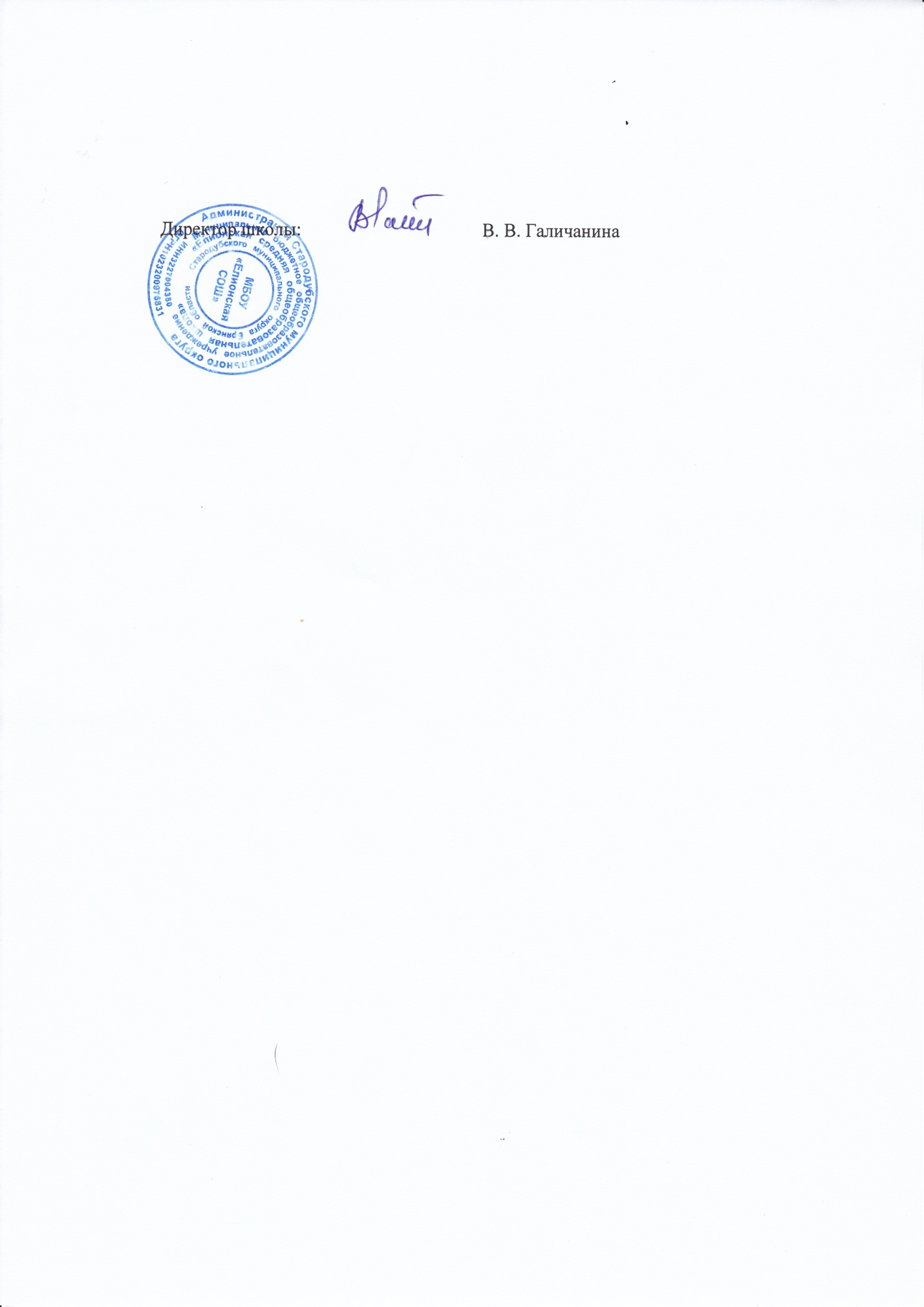 